To complete the survey, please go to the website:www.endicottresearchcenter.netOn that page you will see: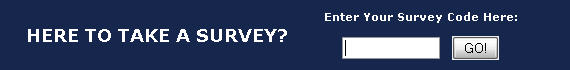 Enter the following survey code: CNS129825 and click GO.  Follow the instructions.  Every question on the survey must be answered in order for your answers to be recorded. Skipped questions will be presented again until they are answered. When you reach the last screen, click SUBMIT.Thank you for your help with this important work.